Dlaczego konstrukcji aluminiowe produkcja bielsko-biała od Farempoland są warte Twojej uwagi?W naszym artykule odpowiadamy na pytanie dlaczego konstrukcji aluminiowe produkcja bielsko-biała od Farempoland są warte Twojej uwagi. Zachęcamy do lektury artykułu.Konstrukcje aluminiowe produkcja bielsko-biała - gdy szukasz rzetelnego wykonawcyInteresują Cie kontrukcje stalowe czy też konstrukcje aluminiowe produkcja bielsko-biała? Przeczytaj zatem o topowym producencie ze śląska!Aluminiowe produkty - gdzie szukać wykonawcy?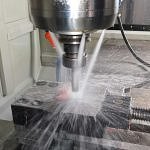 Przy remoncie, bądź też realizowaniu nowych projektów budowlanych będą potrzebne nam konstrukcje stalowe lub też konstrukcje aluminiowe produkcja bielsko-biała takie jak barchiery ochronne, elementy dekoracyjne wykonane ze stali, podesty przy maszynach lub pomosty łączące kondygnacje w przypadku przestrzeni przemysłowych, balustrady. Gdzie zamówić takie elementy?Konstrukcje aluminiowe produkcja bielsko-biała FarempolandSzukając dobrej jakości produktów, warto rozpocząć współpracę z doświadczonym producentem, który zajmuje się realizacją konstrukcji stalowych oraz konstrukcji aluminiowe produkcja bielsko-biała - Farempoland. To firma, która działa na polskim rynku od 2001 roku, posiada zatem nie tylko szereg lat doświadczenie ale także niezbędną wiedzę, fachowców oraz wiele zrealizowanych projektów. Warto wspomnieć o ideai firmy, która w swoich działaniach ceni czynnik ludzki, zaufanie do pracowników, docenia ich wiedzę i umiejętności. To profesjonalny zespół jest siłą Farempoland a specjalistyczne maszyny jedynie go uzupełniają!